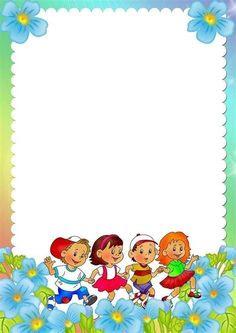                 JÍDELNÍČEK 24.1.-28.1.2022O vaše bříška se postarají: Jana Vaňková a Renata Zápalková Vedoucí školní jídelny: Gabriela Snašelová    Pitný režim zajištěn po celý den. Změna v jídelním lístku vyhrazena.  PŘESNÍDÁVKAOBĚDSVAČINAPONDĚLÍPomazánka ze směsi sýruChlébOvoce, zeleninaMalcao1a,b,7Korálková polévkaRybí karbanátek Bramborová kašeCelerový salát s jablky1a,3,4,7,9Tvarohová pomazánka s rajčatyVekaZeleninaBílá káva1a,7ÚTERÝPřesnídávka Rohlík 1/2 Čaj se sirupem1aDrůbková polévka s játrovou rýžíZeleninový bulgur s vepřovým masemOkurkový salátOvoce1a,3,7,9Zeleninová pomazánka s ajvaremSlunečnicový chlébZeleninaMléko1a,b,c,6,7,9,11STŘEDAPomazánka z makrelyChlébOvoce, zeleninaMléčná káva1a,4,7Drožďová polévka s bramboremKráličí stehno na hříbkách se smetanouGnocchiVoda se sirupem1a,3,7,9Pohanková pomazánkaCelozrnná kostkaZeleninaMléko1a,3,7,11ČTVRTEKPolentová kaše s kakaemOvoceČerný čaj s citronem7Květáková polévkaŠpagety s Boloňskou omáčkou MozzarellaOvoce1a,3,7Chléb s máslemStrouhaná mrkevHorká čokoláda1a,bPÁTEKŠunková pěnaChléb Ovoce, zeleninaŠvédský čaj1a,b,7Krupicová s vejciKrůtí výpečky Hlávkové zelíBramborŠípkový čaj1a,3,7,9Loupák Mléko1a,6,7